DOCTOR’S BOOKING FORM(WEST RAND CPD SYMPOSIUM 27 & 28 NOVEMBER 2021)Banking details: 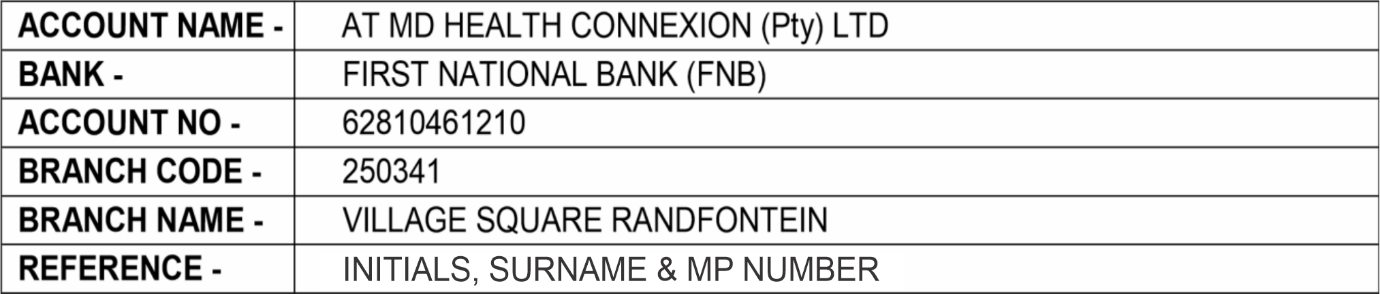 *COVID-19 PROTOCOLS*MD HEALTH CONNEXIONS IS COMPLIANT TO COVID-19 HEALTH AND SAFETY PROTOCOLS.Enquiries:Maxwell Dali Ndlovu                                              Ben ThaboTel: 011 951 0249 Cell: 079 524 2430                     Cell: 067 810 6703 / WhatsappEmail: maxwelln@mdhealthconnexions.co.za   Email: bent@mdhealthconnexions.co.zaNAME(Tittle, Initial, Surname)DISCIPLINEHPCSA NUMBERSAMA NUMBERCELL NUMBERWORK TELEPHONEEMAIL ADDRESS                   (Clear print please)DIETARY(Tick a box with X)NORMALHALAAL VEGETARIAN